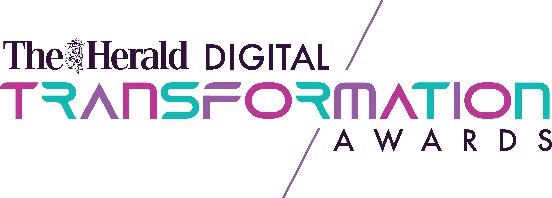 The Herald Digital Transformation Awards 2022Entry FormENTRY RULES1. The awards are free to enter.2. Award sponsors or companies affiliated with award sponsors may not enter the category they sponsor.3. You must have permission of the organisation or individual to nominate them to win an award.4. Entries are treated in confidence.5. Incomplete entries will not be judged.6. All entries will be acknowledged on receipt.  Entries will become the property of The Herald and entries will not be returned.7. The Herald reserve the right to withdraw an award from any applicant supplying false information within their entry. Judges reserve the right to audit any information supplied.8. Information supplied will be shared with the judging panel and all information will be treated as confidential. It will not be used for any purpose other than judging the competition. Finalist organisations may be included in related media coverage and may be required to take part in promotional activities about The Herald Digital Transformation Awards.9. The judges’ decisions are final.10. By registering and completing an entry for the awards you agree to these terms and conditions.NOTES
Your entry should be saved as the category you are entering and your organisation name. For example: Business Growth Award - The ABC Company.
You may submit multiple entries, and entries may be submitted in more than one category.Closing date for ALL applications is 6pm, Thursday, July 14.Please note entries received after this date cannot be considered and will not be entered into the awards.For further details on the categories and what the judges are looking for please visit http://newsquestscotlandevents.com/events/digitransform/ ENTRY FORMOrganisation:Name of person submitting application:Project/Nominee name (if applicable):Phone Number:Email:Website:Twitter handle:Sector:Chosen category:How did you hear about this event:Form 1Best use of Technology in Healthcare AwardBest use of Technology in Education AwardBest use of Technology in the Third Sector AwardInnovative use of Technology Award Digital Marketing Campaign AwardDigital Community AwardDigital Diversity AwardBusiness Growth AwardQuestion 1Please provide an outline of the digital transformation that took place. Include what you wanted to achieve and your target audience. (300 Words)Question 2How was digital technology adopted into your organisation/group? Please provide an overview from the planning stages, through to its successful implementation, including details of timescales. (400 words)Question 3Tell us the outcome of the digital transformation and how it benefitted your target audience. Be sure to include relevant supporting information like testimonials and statistics. (300 words)Form 2Digital Professional of the Year AwardDigital Young Person of the Year AwardQuestion 1What main activities does this individual’s role encompass? (200 words)Question 2Please provide details of the individual’s achievements, notable qualities and impact they have had on their organisation, business and/or education. Be sure to include relevant supporting information like testimonials and statistics. (400 words)Question 3Why does this individual deserve to win this award? (300 words)